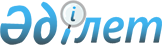 О внесении изменений в постановление акимата области от 20 ноября 2009 года № 345 "Об организации и финансировании молодежной практики в Актюбинской области"
					
			Утративший силу
			
			
		
					Постановление акимата Актюбинской области от 23 февраля 2011 года № 58. Зарегистрировано Департаментом юстиции Актюбинской области 4 марта 2011 года № 3360. Утратило силу постановлением акимата Актюбинской области от 17 апреля 2012 года № 129      Сноска. Утратило силу постановлением акимата Актюбинской области от 17.04.2012 № 129.      

В соответствии с пунктом 2 статьи 27 Закона Республики Казахстан от 23 января 2001 года № 148 «О местном государственном управлении и самоуправлении в Республике Казахстан», пунктом 3 статьи 28 Закона Республики Казахстан от 24 марта 1998 года № 213 «О нормативных правовых актах» акимат области ПОСТАНОВЛЯЕТ:



      1. Внести в постановление акимата области «Об организации и финансировании молодежной практики в Актюбинской области» от 20 ноября 2009 года № 345 (зарегистрированное в Реестре государственной регистрации нормативных правовых актов за № 3304, опубликованное 22 декабря 2009 года в газетах «Актобе», «Актюбинский вестник» за № 152, 153) следующие изменения:



      в пункте 5 цифры и слова «20 000 (двадцать тысяч) тенге» заменить цифрами и словами «26 000 (двадцать шесть тысяч) тенге».



      2. Настоящее постановление вводится в действие по истечении десяти календарных дней после дня его первого официального опубликования и распространяется на правоотношения, возникшие с 1 января 2011 года.      Аким области                               Е.Сагиндиков
					© 2012. РГП на ПХВ «Институт законодательства и правовой информации Республики Казахстан» Министерства юстиции Республики Казахстан
				